PRIJAVNICA ZA DELAVNICEDELAVNICE ZA NADARJENE UČENCE NA OŠ KIDRIČEVO“ALUMINIJ SUROVINA PRIHODNOSTI”Srečanje nadarjenih učencev OŠ Hajdina, OŠ Cirkovce, OŠ Kidričevo s podružnico Lovrenc,  OŠ Breg , OŠ Kuzma.KDAJ:  SOBOTA,  16. 3. 2019              KJE:  OŠ  KIDRIČEVO8.00 – SPREJEM UDELEŽENCEV, POZDRAV RAVNATELJICE 8.15 – 11. 30: DELO V SKUPINAH( vmes bo odmor za malico)12.00: PREDSTAVITEV DELA  STARŠEM IN GOSTOM, NATO  ODHOD DOMOV. Izpolnjene prijavnice vrnite svetovalni delavki šole do ponedeljka, 4. 3. 2019.Izberi delavnico - obkroži delavnico, v kateri želiš sodelovati (opis in predstavitev delavnic najdeš na šolski spletni strani in na oglasni deski šole):1. Učimo se igrati šah ( 4. – 9.)2. Lovilec sanj (4. – 6.)3. Filatelistična šola(5. – 9.)4. Debatnica o  odnosih, nenasilni komunikaciji in reševanju konfliktov(7. – 9.)5. Found Poetry ( 7. – 9.)6. Oblikovanje šahovskih figur – tehnični del (6. – 9.)7. Oblikovanje šahovskih figur – likovni del (6. – 9.)8. Spoznajmo angleški jezik skozi pravljični svet in izdelajmo lutke( 4. in 5.)9. »ALO« logične delavnice( 7. – 9.)10. Modeli sveta ( 4. – 9.)11.«Električni avto«( 4. – 9.)12.« Avtomatizacija in robotizacija proizvodnje«(4. – 9.)13. Zabavajmo se, uglasbimo pesem(6. - 9.)14. Razumevanje drugačnosti in strpnost( 4. – 9.)15. Seznanitev z aluminijem in izdelovanje nakita iz aluminijaIme in priimek:___________________________________                Razred: ______________Učenci s seboj prinesejo: copate, kartonček z imenom in priimkom ter pripomočke, ki so našteti ob posamezni delavnici. Za prevoz učencev na delavnice in domov poskrbijo starši.Podpis učenca: _____________________             Podpis staršev: _______________________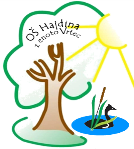 